Дню Конституции артековцы посвятили свои спортивные рекорды13 декабряВ День Конституции Российской Федерации в «Артеке» прошли тематические события, посвященные празднику. Ребята участвовали к квестах, играх, отрядных делах. Также в детском центре прошел День спорта «Россия – спортивная держава». Участниками активностей стали 1600 детей из 68 регионов страны.В каждом лагере ко Дню Конституции была подготовлена особенная программа. В детском лагере «Кипарисный» прошла интеллектуальная игра «Наша Родина-Россия», артековцы «Морского» создали Видеовыпуск «Мы граждане России», «янтарники» приняли участие в квест-игре «По страницам Конституции Российской Федерации», а ребята из «Хрустального» провели флешмоб «Я- Россиянин!». Тематические дела прошли также в детских лагерях «Речной» и «Лазурный». Одним из центральных событий дня стал праздник «Россия – спортивная держава»,Соревнования в физкультурно-оздоровительном комплексе объединили представителей шести лагерей детского центра и включали в себя три вида: плавание, стрельба и планка.Ребят, желающих помериться силами в планке (во время упражнения вес тела держится на руках, локтях и пальцах ног), оказалось больше всего. Юные спортсмены отмечают, что это упражнение отлично способствует физическому развитию. Перед стартом состязаний все приняли участие в традиционной артековской разминке и посмотрели видеоролик о том, как правильно выполнять упражнения.День спорта стал для каждого участника возможностью проверить силы и продемонстрировать физические способности. Свои рекорды юные спортсмены посвятили Дню Конституции Российской Федерации.Ребята показали отличные результаты. Например, «лазурница» Анастасия Журавлева из Владикавказа сумела простоять в планке более 11 минут: «Благодаря ежедневным тренировкам я достигла такого результата. Мне очень нравится планка, это полезное упражнение. Советую всем заниматься спортом. Здорово, что соревнования прошли в такой знаменательный праздник».Артековцы считают, что День Конституции – значимый праздник для всей страны. «Конституцию Российской Федерации должен соблюдать каждый человек. Участием в соревнованиях мы выступаем в поддержку основного Закона нашей страны, показываем, насколько он важен для всех людей», – говорит Влада Рожкова из Ставрополя.«В Конституции определены законы, по которым мы живем. Участие в этих соревнованиях стало одним из ярких событий для меня. Свой результат, он оказался неплохим, я посвятила сегодняшнему празднику. Хочу, чтобы Россия всегда оставалась сильным правовым государством, чтобы все люди соблюдали законы нашей страны», – уверена Аделина Аллагулиева из Нефтекумска.Справочно:1-2 декабря в Международном детском центре «Артек» стартовала 14 смена «Новый год стучится в двери», которая подарит детям атмосферу предстоящего любимого зимнего праздника. Смена продлится до 21-22 декабря. Участниками смены стали 1627 школьников из разных регионов страны.С 2017 года путевки в Международный детский центр «Артек» распространяются в качестве поощрения за достижения активных детей посредством АИС «Путевка» на основе электронного портфолио. За 2017–2021 гг. в системе зарегистрировано почти 480 тысяч детей со всей России. В 2021 году МДЦ «Артек» готов принять 32 000 детей в рамках 15 смен. В «Артеке» созданы все условия эпидемиологической безопасности.Контакты для СМИКонтакты для СМИОфициальные ресурсы МДЦ «Артек»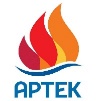  +7 978 734 0444 press@artek.orgОФИЦИАЛЬНЫЙ САЙТ АРТЕКАФОТОБАНК АРТЕКАYOUTUBEINSTAGRAMVKFACEBOOK